Качуровська  Марія  ПетрівнаСучасні інтерактивні методи навчання дляформування іншомовної  комунікативної компетентності школяраМетодичний посібник Success doesn’t come to you. You go to it!Обговорено на засіданні методичного обєднання учителів іноземних мов Хоростківської міської ОТГ Протокол №2 від 24 грудня 2019р.М.П.Качуровська.Формування іншомовної  комунікативної компетентності на уроках англійської мови шляхом застосування інтерактивних технологій навчання. Методичний посібник. Відділ освіти Хоростківської міської ОТГКачуровська М.П.-  учитель німецької та англійської мови ЗОШ І-ІІІ ст.               с.Клювинці  Хоростківської міської ОТГ, спеціаліст вищої категорії, Старший вчитель        Рецензенти: С.І. Триснюк - учитель  німецької  мови ЗОШ  І-ІІ ступенів с. Старий Нижбірок, спеціаліст вищої  категорії, вчитель – методист, голова методичного об’єднання вчителів іноземної мови  Васильковецької сільської ОТГТ.Р. Гладій - учитель  іноземних мов ЗОШ  І-ІІІ ступенів с. Перемилів Хоростківської міської ОТГ,  спеціаліст вищої  категорії, Старший вчительОбговорено на засіданні методичного обєднання учителів іноземних мов Хоростківської міської ОТГ Протокол №2 від 24 грудня 2019р.У посібнику представлені творчі ідеї щодо формування основних життєвих компетентностей школярів в цілому та комунікативної компетентності на уроках англійської мови зокрема; зібрані вправи, прийоми та форми організації навчально-виховного процесу згідно комунікативно-діяльнісного підходу до викладання предмету «Іноземна мова»; подані інтерактивні вправи  та завдання для застосування на уроках англійської мови. Посібник містить розробки уроків та позакласних заходів згідно  вимог  Нової української школи.Посібник виданий для полегшення роботи учителів іноземої мови під час організації навчально-виховного процесу та удосконалення педагогічної майстерності вчителя згідно сучасних підходів до формування  іншомовної компетентності у дітей шкільного віку.ЗмістТермінологія……………………………………………………………..……………....…..4Вступ………………………………………………………………………………….……….6РОЗДІЛ І. Формування іншомовної  комунікативної компетентності на уроках                англійської мови ………………………………………………………………………….…91.1 Комунікативна компетентність в парадигмі ключових навичок ХХІ століття…91.2 Основні принципи комунікативно орієнтованого навчання……………...……..10	РОЗДІЛ ІІ. Використання інтерактивних технологій навчання під час формування іншомовної комунікативної компетентності…………………………………………122.1 Сутність інтерактивного навчання………………………………………….……122.2 Впровадження інтерактивних технологій на уроках англійської мови –умова результативності освітнього процесу………………………………………………..142.3  Структура уроку англійської мови із застосуванням інтерактивних технологій…16РОЗДІЛ ІІІ. Формування іншомовної комунікативної компетентності відповідно  підходів Нової  української школи……………………………………………….…173.1 Ігрові форми роботи як засіб формування ключових компетентностей      особистості на уроці іноземної мови ……………..………………………………………..……...193.2 Приклади використання сучасних навчальних ігор…………………..…….233.3  Використання ІКТ на уроках англійської мови………….…………….……293.4  Золоті правила учительської похвали………………………………………..30РОЗДІЛ ІV. Практичні шляхи застосування інтерактивних технологій навчання для формування іншомовної  комунікативної компетентності на уроках англійської мови  та у позакласній роботі……………….….…364.1  Інтелектуальна гра «Брейн-ринг»……………………………..…….….……..364.2 Let’s go to the Country!Конспект уроку англійської мовиу 5 класі (перший рік навчання)………………………………….……………40Висновки………………………………………………………………………..….……44Список використаних джерел……………………………………………….……….46ТЕРМІНОЛОГІЯКомпетенція - (від. лат. competencia - коло питань, з якими людина добре обізнана, володіє знаннями і досвідом) - це інтегрований результат опанування змістом загальної середньої освіти, який виражається в готовності учня використовувати засвоєні знання, уміння, навички, а також способи діяльності у конкретних життєвих ситуаціях для розв'язання практичних і теоретичних задач. Виступає як норма, досягнення якої може свідчити про можливість правильного вирішення якого-небудь завдання.Компетентність - виступає як якість, характеристика особи, яка дозволяє їй (або навіть дає право) вирішувати певні завдання, виносити рішення, судження у певній галузі.Комунікативно-діяльнісний підхід - ґрунтується на взаємозв'язку мови і мовленнєвої діяльності, психології породження та розуміння висловлювань і концентрується на мові як системі та мовленні як діяльності з актуалізації можливостей, що мова надає її носіям. Однією з найбільш вагомих переваг комунікативно-діяльнісного підходу є те, що учень отримує знання не в готовому вигляді, а здобуває їх самостійно в процесі власної навчально-пізнавальної діяльності.         Комунікативна компетентність - здатність особистості застосовувати у конкретному виді спілкування знання мови, способи взаємодії з людьми, що оточують її та перебувають на відстані, навички роботи у групі, володіння різними соціальними ролями;         Іншомовна комунікативна компетентність - уміння належно розуміти висловлене іноземною мовою, усно і письмово висловлювати і тлумачити поняття, думки, почуття, факти та погляди (через слухання, говоріння, читання і письмо) у широкому діапазоні соціальних і культурних контекстів.Соціокультурна компетентність - передбачає знайомство тих, хто навчається, з національно-культурною специфікою мовленнєвої поведінки і здатністю користуватися елементами соціокультурного контексту, релевантними для породження і сприйняття мовлення з точки зору носіїв мови. Ці елементи - звичаї, правила, норми, соціальні умовності, ритуали, соціальні стереотипи, країнознавчі знання та ін.Загальнокультурна компетентність - передбачає глибоке розуміння власної національної ідентичності як підґрунтя відкритого ставлення та поваги до розмаїття культурного вираження інших.Соціальна та громадянська компетентність - передбачає усі форми поведінки, які потрібні для ефективної та конструктивної участі у громадському житті, на роботі. Уміння працювати з іншими на результат, попереджати і розв’язувати конфлікти, досягати компромісів.Інтерактивне навчання - спеціальна форма організації пізнавальної діяльності, яка має конкретну, передбачену мету: створити комфортні умови навчання, за яких кожен учень відчуває свою успішність, інтелектуальну спроможність.Інтерактивні методи - методи, які сприяють розвиткові комунікативних умінь і навичок учнів, їхньої пізнавальної діяльності, установленню емоційних контактів між учасниками освітнього процесу.Навчальна гра - це унікальний механізм акумуляції і передачі людиною набутого досвіду.Брейн-ринг  -гра між двома (і більше) командами у відповіді на питання.ВСТУППовноцінними є   тільки ті знання,які дитина здобула власною     активністю.                                                                                                 Йоганн ПесталоцціУ глобалізованому світі постійно зростає важливість розуміння іноземних мов і здатність спілкування ними, оскільки мови збагачують суспільство й особистість, сприяють взаєморозумінню, економічному й культурному розвитку. Тому в розвинутих країнах відбувається трансформація поглядів на вивчення й викладання іноземних мов з метою забезпечення молоді необхідними вміннями користуватися ними в міжнародному бізнес-середовищі, на ринку праці та під час подорожування, можливостями вивчення мов протягом життя як умови подолання бар’єрів між націями. Сьогодні в українських закладах освіти вчителі і громадськість виявляють готовність до сприйняття таких ініціатив, як інтеграція в багатокультурне європейське та світове співтовариство. Міжкультурне спілкування поступово стає невід’ємною частиною повсякдення. Здатність вести міжкультурний діалог та висока комунікативна компетенція українських учнів забезпечать високий міжнародний імідж України та авторитет її громадян у міжнародному суспільстві. Актуальність науково-методичної проблеми «Формування іншомовної  комунікативної компетентності на уроках англійської мови шляхом впровадження інтерактивних методів навчання», над якою я працюю, зумовлена зростанням вимог щодо рівня оволодіння іноземною мовою в зв’язку із перебудовою зовнішньоекономічної діяльності та застосуванням нових форм співробітництва, масштабними завданнями, поставленими на міжнародному і державному рівнях, необхідністю прийняття інших культур, усвідомлення культурних розбіжностей. Однією з 10 ключових компетентностей Концепції «Нова українська школа» є «Спілкування іноземними мовами». Офіційний освітянський документ України «Критерії оцінювання навчальних досягнень учнів у системі загальної середньої освіти», Державний стандарт базової загальної освіти з іноземної мови в основу оновленого змісту освіти поклали компетентності, які закликають подолати прірву між освітою і життям, створити умови для розкриття потенціалу самореалізації, інтеграції в соціокультурний простір. Сьогодні суспільство висуває нові вимоги до викладання та вивчення іноземних мов у школі.Відповідно до рішень Європейської Ради основною компетентністю на уроках іноземної мови є комунікативна компетентність, тому що вона забезпечує набуття учнями вміння обговорювати проблеми,переконувати співрозмовника, доводити власну позицію, виробляти власну точку зору, розвивати критичне і креативне мислення та адаптуватися у іншомовному середовищі. Концепція «Нової української школи» ставить особливі вимоги до шкільного вчителя англійської мови. Його креативність, комунікативність, мобільність, толерантність і англійськість мають відповідати запитам сучасних учениць і учнів. Оновленого методичного формату потребує, відповідно, й сучасний урок, що залишається основною формою педагогічної взаємодії вчителя й учнів у школі третього тисячоліття.  Сучасна реальність потребує методичної віртуозності вчителя в побудові уроку. Маючи за мету формування комунікативної компетентності учня, учитель повинен змоделювати урок синкретичним: по-перше, компетентнісно зорієнтованим на формування ключових життєвих потреб спілкування з іншомовними представниками інших культур, з огляду на виклики сьогодення, спрямовані на діяльність і  самореалізацію в іншомовному соціумі, по-друге, інноваційним із огляду на використання технічних засобів і цифрових технологій, без яких сьогодні цивілізований простір просто не існує, по-третє, комунікативно спрямованим на адекватне сприйняття загальноєвропейських цінностей – свободи, демократії та права. Усі три умови підпорядковані загальній концепції – дитиноцентризму, коли епіцентром уроку є сама дитина. Дотримання цих трьох умов є запорукою ефективного уроку та формування патріотів України й майбутніх відповідальних громадян Європи і світу.Ключове завдання, яке я ставлю перед собою полягає у тому, щоб знайти індивідуальний методичний ключ до комунікативно-діяльнісного підходу та його реалізації на уроці. На моє переконання найбільш ефективними шляхами реалізації комунікативного підходу до вивчення іноземної мови є широке застосування інтерактивних методів навчання. Системне використання яких є актуальним для сучасної освіти, та виступає ґрунтовною складовою у формуванні основних життєвих компетентностей учня.        «У ХХІ столітті неграмотні не ті, хто не вміє читати і писати, а ті, хто не вміє вчитися, а ще -  забувати те,  чого  навчився, й перевчатися», - стверджує Елвін Тоффлер, американський соціолог та футуролог, один із авторів концепції постіндустріального суспільства. На початку ХХІ сторіччя понад 200 організацій та провідних компаній світу запропонували перелік навичок, які знадобляться молодим людям, щоб бути успішними в житті в ХХІ сторіччі. Цей перелік отримав назву «Навички 21 сторіччя». У зв'язку з вищезазначеним актуальність теми полягає в необхідності уточнень функцій іноземної мови, визначенні нових стратегічних напрямів процесу оволодіння нею, перегляду форм і методів навчання.Мета дослідження - проаналізувати особливості процесу формування комунікативної компетентності та дослідити можливості ефективного використання інтерактивних методів навчання у процесі формування комунікативної компетентності учнів на уроках англійської мови.Завдання дослідження:- дослідити основні стратегічні і методичні засади комунікативно-орієнтованого підходу в процесі  навчання англійської мови;- виявити особливості процесу формування  іншомовної комунікативної компетентності учнів у всіх видах мовленнєвої діяльності;- дослідити ефективність використання інтерактивних методів у процесі формування комунікативної компетентності учнів на уроках англійської мови – на початку, в основній частині та рефлексії; - акцентувати увагу на проблеми, які можуть виникнути під час використання інтерактивних прийомів, форм та методів навчання.Предмет дослідження – особливості формування комунікативної компетентності учнів при навчанні іноземної мови шляхом застосування інтерактивних методів. РОЗДІЛ ІФормування іншомовної  комунікативної компетентності на уроках                англійської мови 1.1 Комунікативна компетентність в парадигмі ключових навичок ХХІ століття         Мова пов'язана з потребами та умовами комунікації людини і складає найважливіший аспект її соціальної поведінки, займає певне місце у комунікативно-пізнавальній діяльності. Немає сфери людського існування, що не стосувалася б спілкування, яке, опосередковане знаками, виступає у вигляді комунікативної активності з власною стратегією реалізації певних комунікативно-пізнавальних завдань, а саме: привернути увагу співрозмовника, зорієнтувати його у меті та умовах спілкування, організувати смислове сприйняття співрозмовником інформації; запевнити співрозмовника, викликати його співчуття, підтримати його точку зору, тобто вплинути у процесі спілкування на іншого/ інших задля зміни його/ їх поведінки. У зв'язку з цим все актуальнішим постає питання про соціальні функції спілкування, його природу і місце у загальній системі діяльності суспільства та індивіда як члена цього суспільства. Проблеми спілкування як багаторівневого та багатомірного феномену досліджуються на різноманітних рівнях багатьма науками: соціологією, психологією, лінгвістикою, психолінгвістикою, лінгвосоціопсихологією, педагогікою, тощо. Як свідчать дослідження, існують різні підходи до проблеми спілкування. Філософи, наприклад, аналізують спілкування як спосіб реалізації суспільних відносин, розглядають його як вид діяльності, де фіксуються суб'єкт-суб'єктні відносини, вивчають вплив спілкування на формування особистості (М.М. Бахтін, А. Камю, Ж.П. Сартр, К. Ясперс та ін.). Дослідження проблем спілкування в загальнофілософському плані є методологічною основою, на якій базується вивчення цього феномену в інших науках. Зокрема, у психології та педагогіці спілкування розглядається як міжособистісна і міжгрупова взаємодія, основу якої становить пізнання одне одного та обмін певними результатами психічної діяльності — інформацією, думками, почуттями, оцінками тощо (Г.М. Андрєєва), як особистісна потреба людини (А.В. Петровський). Психологи називають цю потребу комунікативною і вважають, що вона проявляється через прагнення людини до розуміння її іншими.У процесі навчання за комунікативним методом учні набувають комунікативної компетентності – здатності користуватись мовою залежно від конкретної ситуації. Вони навчаються комунікації у процесі самої комунікації. Відповідно усі вправи та завдання повинні бути комунікативно виправданими дефіцитом інформації, вибором та реакцією. Найважливішою характеристикою комунікативного підходу є використання автентичних матеріалів, тобто таких, які реально використовуються носіями мови. Мовленнєва взаємодія учнів інколи, хоч і далеко не завжди, проходить за співучастю викладача в найрізноманітніших формах: парах, тріадах, невеликих групах, з усією групою. З самого початку учні оволодівають усіма чотирма видами мовленнєвої діяльності на понад фразовому і текстовому рівнях при обмеженому використанні рідної мови. Об’єктом оцінки є не тільки правильність, але й швидкість усного мовлення та читання.          У рамках навчання мовлення за комунікативною методикою широко використовуються опори різних видів: змістові та смислові, словесні й зображальні, що допомагають керувати змістом висловлювання (текст, мікротекст, план, логіко-синтаксична схема), а також засвоювати граматичний матеріал; мовні ігри, що дають змогу спілкуватися в різних соціальних контекстах та в різних ролях. 1.2 Основні принципи комунікативно орієнтованого навчання Відомий теоретик комунікативної методики Й.І. Пассов виділив п’ять принципів комунікативності, яких слід дотримуватися у навчанні спілкування іноземною мовою.Перший принцип – мовленнєво-мисленнєвої активності – передбачає мовленнєву спрямованість навчання й означає використання для формування мовленнєвих умінь і навичок умовно-мовленнєвих, а не мовних вправ.Мовленнєва спрямованість навчального процесу можлива лише за наявності когнітивної (розумової) активності учнів, яка характеризує їхню діяльність. Отже, проблема зводиться до організації мовленнєвого (а не просто навчального) партнерства в навчальному спілкуванні, а мовленнєве партнерство залежить значною мірою від комунікативної поведінки вчителя та зумовлене діяльнісним характером спілкування.Мовленнєво-мисленнєва активність учнів – серцевина комунікативного процесу навчання. Постійне практичне використання мови робить навчання привабливим для учнів, бо узгоджується із кінцевою метою, а отже, забезпечує оволодіння мовленням як засобом спілкування.Другий- принцип індивідуалізації – означає врахування всіх особливостей учня як індивідуальності. Своє ставлення до оточення людина виражає в мовленні. А оскільки ставлення до оточення завжди індивідуальне, то і мовлення індивідуальне, особистісне. Третій -принцип комунікативного підходу – принцип функціональності. Він означає, що будь-яка мовна одиниця виконує в процесі комунікації певні мовленнєві функції.Обов’язковим для комунікативного підходу є ситуативність навчання. Якщо не дотримуватися принципу ситуативності у навчанні іноземної мови, то ситуативний характер дії навички не буде зафіксований у мозку і перенесення не відбудеться. Саме з цієї причини безліч вивчених слів і заавтоматизованих граматичних структур залишаються невживаними, коли учні намагаються підтримати розмову іноземною мовою. Ситуативність здатна відтворювати комунікативну реальність і таким чином збуджувати інтерес учнів реальністю спілкування. Процес спілкування характеризується, як відомо, постійною зміною предмета розмови, обставин, умов, задач тощо. Щоб бути адекватним тій або іншій ситуації, той, хто говорить, повинен це врахувати. Не підлягає сумніву, що підготувати учня до евристичності спілкування можливо тільки через розвиток у нього здібності до адекватного реагування.Ось чому п’ятий принцип навчання мови як засобу спілкування – принцип новизни. Новизна забезпечує розвиток мовленнєвого уміння, зокрема його динамічності, здібності перефразувати, механізму комбінування, ініціативності висловлювання, темпу мови й особливо розвиток стратегії і тактики комуніканта. Що дає вчителю знання принципів комунікативності? Воно дає йому ключ до розуміння організації комунікативно орієнтованого навчання на уроках іноземної мови.РОЗДІЛ ІІВикористання інтерактивних технологій навчання під час формування іншомовної комунікативної компетентності2.1 Сутність інтерактивного навчанняТаким чином, основними прийомами посилення комунікативної спрямованості в навчанні іноземної мови є: логічна побудова уроку, використання ситуацій спілкування, в яких може функціонувати мовний матеріал, що вивчається, постановка комунікативного завдання перед окремими учнями чи групою учнів.Тому при формуванні комунікативної компетентності учнів вчителі повинні опиратися на інтерактивні технології навчання. Сутність інтерактивного навчання полягає в тому, що навчальний процес відбувається за умов постійної, активної взаємодії усіх учнів. Це співнавчання, взаємонавчання (колективне, групове, навчання у співпраці), де учень і вчитель є рівноправними, рівнозначними суб’єктами навчання. Воно ефективно сприяє формуванню цінностей, навичок і вмінь, створенню атмосфери співпраці, взаємодії, дає змогу педагогу стати справжнім лідером дитячого колективу.Педагог виступає в ролі організатора процесу навчання, лідера групи. Організація інтерактивного навчання передбачає  моделювання життєвих ситуацій, використання рольових ігор, спільне розв’язання проблем.Яким би досконалим не був підручник, він все одно статичний. Для якісного оволодіння матеріалом необхідна постійна динаміка навчання, парні та групові форми, інтерес, постійне висловлювання думок, постійний аналіз інформації, можливості для дискусії, суперечки, умови, за яких мова стає підсвідомим інструментом спілкування, а не метою безглуздого заучування. Інтерактивність -це не тільки висловлювання своїх власних думок, а й сприйняття й розуміння думок інших.Читання є одним з головних видів комунікативно-культурної діяльності. Роль художнього тексту значно зростає, оскільки він певною мірою реконструює мовне середовище. Художні тексти відіграють провідну роль у пізнанні іншокультурної дійсності й у формуванні позитивного ставлення до країни та народу, мова якого вивчається. На старшому ступені середньої школи читання набуває вагомого значення в процесі навчання іноземної мови. Уміння читати надає можливість випускникам закладів освіти у своїй подальшій діяльності користуватися іншомовною літературою для пошуку інформації за фахом чи інформації, яка цікавить, для задоволення своїх читацьких потреб, удосконалення умінь мовлення тощо.Інтерактивне навчання – це упорядкована взаємодія педагога та учнів, що спрямована на досягнення визначеної мети. У сучасному розумінні для інтерактивного навчання характерні такі риси:подвійний характер;спільна діяльність вчителів та учнів;керівництво процесу вчителем;спеціальна організація та різноманітність форм;інформаційна прогалина (information gap);цілісність та єдність;мотивація та зв'язок з реальним життям;виховання та розвиток особистості учнів одночасно з процесом засвоєння нових знань. Інтерактивні технології найбільше відповідають особистісно зорієнтованому підходу до навчання. У процесі застосування інтерактивних технологій, як правило, моделюються реальні життєві ситуації, пропонуються проблеми для спільного вирішення, застосовуються рольові ігри. Тому інтерактивні технології найбільше сприяють формуванню в учнів умінь і навичок, виробленню особистих цінностей, створюють атмосферу співробітництва, творчої взаємодії в навчанні.Педагогічні інновації пов’язані сьогодні із застосуванням інтерактивних (від англ.. inter – взаємний, act - діяти) методів у навчальній та виховній діяльності вчителя, в управлінській діяльності керівника  закладу освіти. «Інтерактивний» означає: здатність взаємодіяти в процесі бесіди, діалогу з чимось (комп’ютером) або кимось (людиною). Отже, інтерактивне навчання – це насамперед діалогове навчання, в ході якого здійснюється взаємодія вчителя та учня. Які ж основні характеристики інтерактиву?  Передусім – це спеціальна форма організації пізнавальної діяльності. Вона передбачає конкретні завдання. Одне з них – створення комфортних умов навчання, за яких кожен учасник процесу відчуває свою інтелектуальну спроможність. Це робить продуктивним і сам процес навчання.Інтерактивні технології дають можливість забезпечити глибину вивчення змісту. Учні засвоюють усі рівні пізнання (знання, розуміння, застосування, аналіз, синтез, оцінку). При цьому відсоток учнів, які засвоїли знання, досить високий (понад 50%). При інтерактивній моделі навчання змінюється роль учнів. Вони самі приймають важливі рішення щодо процесу навчання.Змінюється основне джерело мотивації навчання. Воно стає внутрішнім, це інтерес самого учня.Значно підвищується роль особистості педагога. Педагог більше розкривається перед учнями, виступає як лідер, організатор.Кожна інтерактивна технологія потребує попереднього розгляду і навчання учнів процедури. Викладач має менший контроль над обсягом і глибиною вивчення, часом і ходом навчання. Результати роботи учнів менш передбачувані. Дисципліна учнів на інтерактивному уроці може бути проблемою для вчителя.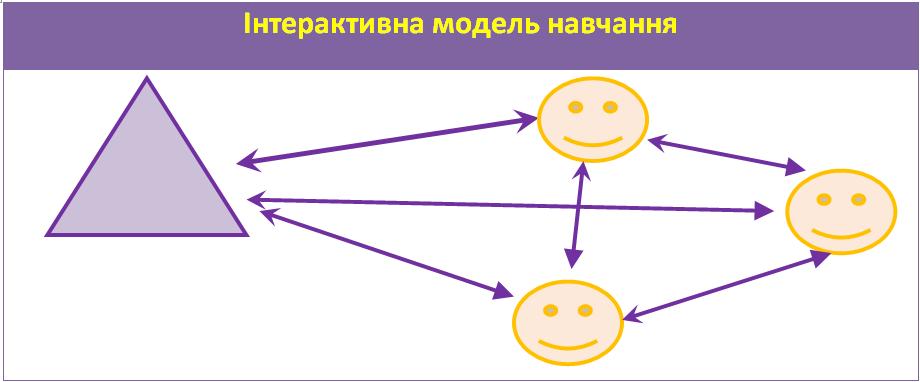 2.2 Впровадження інтерактивних технологій на уроках англійської мови –умова результативності процесу навчанняІнтерактивні технології потребують певної зміни життя класу, а також значної кількості часу для підготовки як учням, так і педагогові. Починайте з поступового застосування цих технологій, якщо ви або учні з ними не- достатньо ознайомлені. Як педагогові, так і учням треба звикнути до них. Можна навіть скласти план їх впровадження. Краще старанно підготувати декілька занять у навчальному році, ніж часто проводити наспіх підготовлені «ігри». Можна провести з учнями особливе «організаційне заняття», створити разом з ними «правила роботи в класі». Налаштувати учнів на старанну підготовку до навчальних семінарів. Використовувати спочатку прості інтерактивні технології – робота в парах, малих групах, мозковий штурм тощо. Коли в учителів та учнів з’явиться досвід подібної роботи, такі заняття проходитимуть набагато легше, а підготовка не потребуватиме багато часу.Використання інтерактивних технологій – не самоціль. Це лише засіб для досягнення такої атмосфери в класі, яка найкраще сприяє співробітництву, порозумінню й доброзичливості, дає можливість дійсно реалізувати особистісно орієнтовне навчання.Для ефективного застосування інтерактивних технологій, зокрема, щоб охопити весь необхідний обсяг матеріалу і глибоко його вивчити, педагог повинен старанно планувати свою роботу, щоб: - дати завдання учням для попереднього підготування: прочитати, продумати, виконати самостійні підготовчі завдання;відібрати для уроку або заняття такі інтерактивні вправи, які дали б учням «ключ» до освоєння теми;під час самих інтерактивних вправ дати учням час подумати над завданням, щоб вони сприйняли його серйозно, а не механічно, або «граючись», виконали його;на одному занятті можна використовувати одну (максимум - дві) інтерактивних вправи, а не їх калейдоскоп;дуже важливо провести спокійне глибоке обговорення за підсумками інтерактивної вправи, зокрема, акцентуючи увагу й на іншому матеріалі теми, прямо не порушеному в інтерактивній вправі; проводити швидкі опитування, самостійні домашні роботи з різноманітних матеріалів теми, які не були пов’язані з інтерактивними завданнями.Для зміцнення контролю над ходом процесу навчання за умов використання інтерактивних технологій викладач повинен попередньо добре підготуватися: -  глибоко вивчити та продумати матеріал, у тому числі додатковий, наприклад, різноманітні тексти, зразки документів, приклади, ситуації, завдання для груп тощо;- старанно планувати і розробити заняття: визначити хронометраж, ролі учасників, підготувати запитання й можливі відповіді, виробити критерії оцінки ефективності заняття;- мотивувати учнів до навчання шляхом висвітлення найбільш цікавих для учнів випадків, проблем;- оголошувати очікувані результати заняття й критерії оцінки роботи учнів;- передбачати різноманітні методи для привертання уваги учнів, налаштування їх на роботу, підтримання дисципліни, необхідної для правильної роботи аудиторії. Цьому, зокрема, можуть сприяти різноманітні вправи-розминки, письмовий розподіл ролей у групах тощо. Методика перевірки навчальних досягнень учнів має відповідати меті та методиці викладання предмета. Якщо для перевірки знань існують традиційні способи оцінювання, то перевірка навичок потребує набагато більше часу, а переконатися у виховному ефекті навчання безпосередньо на уроці взагалі майже неможливо. Цінності, особисте ставлення проявлятимуться в реальному житті; завдання ж учителя – дати учням можливість висловлювати й захищати особисту думку в будь-яких навчальних ситуаціях у класі та поза школою.Оцінюючи результати інтерактивного навчання, необхідно враховувати такі умови: підтримувати баланс перевірки знань, навичок; використовувати традиційні та інтерактивні технології оцінювання;застосовувати групове, змагальне та індивідуальне оцінювання, самооцінку та взаємооцінку учнів; обговорювати з учнями критерії оцінювання;враховувати досягнення класу та індивідуальний прогрес учнів.Інтерактивні технології розподіляють на чотири групи залежно від мети уроку та форм організації навчальної діяльності учнів: інтерактивні технології кооперативного навчання; інтерактивні технології колективного-групового навчання;технології ситуативного моделювання;технології опрацювання дискусійних питань.Працюючи за інтерактивними методиками, учні можуть відчути себе першовідкривачами, дослідниками; навчитись працювати в групі, критично мислити, аргументовано висловлювати власну думку, приймати рішення, розв’язувати проблемні ситуації; здобути елементарні навички участі у громадському житті тощо.2. 3  Структура уроку англійської мови із застосуванням інтерактивних технологій на прикладах      Заняття з англійської мови із застосуванням інтерактивних технологій проходить в чотири етапи:1)   Підготовка. Цей етап передбачає організаційні моменти, такі як роздатковий матеріал, вирішення питань місця проведення та необхідних технічних засобів.2)    Вступ. На даному етапі важливі пояснення правил, мети, технічно сформоване завдання, розділення на групи, розподіл ролей та нагадування учням про кількість відведеного на «гру» часу.3) Проведення. Обов’язковим є обговорення заданих викладачем ситуацій, самостійний або груповий пошук рішень, формування відповідей .4)  Рефлексія та результати. Елементами даного етапу є обговорення результатів «гри», оцінювання, зворотній зв’язок.Варто зазначити,  що обрання форми проведення інтерактивного заняття потребує індивідуального підходу викладача, врахування рівня інтелектуального розвитку, теми, що вивчається та цілей.Для організації інтерактивного навчання у своїй роботі використовую рольові ігри, проблемні завдання для вирішення у малих групах чи у парах. Ось, наприклад,  при вивченні теми «Щоденна рутина»   (Вживання Present Simple для опису звичних, постійних дій)  застосування інтерактивного методу навчання відбувалося наступним чином: 1. За 5 хв. учні повинні описати повними реченнями щонайбільше дій, які вони виконують щодня, один раз на місяць, один раз на рік. 2. Потім вони об’єднуються в групи по 4 – 5 чол. і зачитують ці речення вголос. Якщо ще хтось із членів групи описав таку саму дію, то всі повинні вилучити це речення зі свого переліку. 3. Зрештою, у кожного залишаться в переліку тільки ті дії, які характерні для них особисто. 4. Представник кожної групи описує ці особливі дії від третьої особи: Tania goes to ballet class every day.  Ihor doesn’t eat anything for one day every month.При введенні нової лексики практикую метод «мозкового штурму»,  коли учні називають слова, які у них асоціюються із заданою темою, після цього створюється асоціативна карта (mind-map). Метод «Мікрофон» використовую при підбитті підсумків уроку або коли потрібно змотивувати висловлювання учнів з теми. На початку уроку застосовую метод «Шкала думок», що дозволяє визначити думку учнів у класі стосовно певного питання.РОЗДІЛ ІІІФормування іншомовної комунікативної компетентності відповідно до підходів Нової української школиДай мені рибку, і я буду їсти її весь день, навчи мене ловити рибку, і я буду їсти її протягом усього життя                                                                                         Східна мудрістьЯк зазначено в проекті нового базового Закону України «Про освіту», Нова українська школа працюватиме на засадах особистісно орієнтованої моделі освіти, в межах якої максимально враховуватимуться здібності, потреби та інтереси кожної дитини.У навчанні іноземних мов даний підхід знайшов свою інтерпретацію в рамках комунікативно-діяльнісного підходу, який відображає специфіку іноземної мови як навчального предмета у закладі освіти. Прикінцевою метою навчання іноземної мови в аспекті комунікативно діяльнішого підходу є формування іншомовної комунікативної компетентності, під якою, згідно з проф. С. Ю. Ніколаєвою, ми розуміємо «здатність успішно вирішувати завдання взаєморозуміння і взаємодії» з носіями мови, яка вивчається, у відповідності до норм і культурних традицій в умовах прямого й опосередкованого спілкування.Однак для того, щоб випускники української школи могли брати участь у діалозі культур та іншомовному спілкуванні з носіями мови, не відчуваючи при цьому дискомфорту, навчання іноземних мов має бути пов’язано з навчанням культури їхніх носіїв, коли учні з самого початку навчаються спілкуванню природною іноземною мовою, яка притаманна носіям цієї мови. Професор С. Ю. Ніколаєва зазначає необхідність формування соціокультурної компетентності, яка зумовлює здатність учня:обирати, використовувати і розуміти мовні і мовленнєві засоби іншомовного спілкування з національно-культурною специфікою відповідно до міжкультурного і соціального контексту;набувати культурологічних, країнознавчих, лінгвокраїнознавчих, соціокультурних і міжкультурних знань;користуватися набутими знаннями для досягнення своєї мети в іншомовному міжкультурному спілкуванні;вступати в комунікативні стосунки з представниками інших країн у певних ситуаціях.Оволодіння передбаченою компетентністю на уроках іноземної мови сприятиме формуванню ще однієї важливої компетентності Нової української школи - загальнокультурної, яка «передбачає глибоке розуміння власної національної ідентичності як підґрунтя відкритого ставлення та поваги до розмаїття культурного вираження інших». Вивчення фактів культури інших народів та їх вираження у фактах іноземної мови забезпечить формування в українських учнів другої важливої компетентності - соціальної і громадянської, необхідної для ефективної та конструктивної участі учнів у міжнародній співпраці, обмінних програмах, посередницькій діяльності у міжкультурному спілкуванні.Концепція реформування української школи закладає докорінно нові підходи до освітнього процесу, пропонуючи педагогам переорієнтувати увагу на формування компетентностей учнів, відійшовши від традиційних методик простого передавання знань.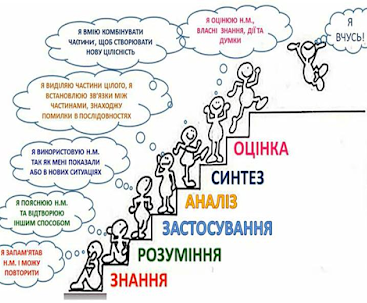 Одним із найефективніших методів інтерактивного навчання є навчальна гра. На думку багатьох педагогів, саме використання елементів навчальної гри викликають в учнів пожвавлення і зацікавленість до вивчення навчального матеріалу.3.1 Ігрові форми роботи як засіб формування ключових компетентностей особистості на уроці іноземної мови Навчальна гра - це унікальний механізм акумуляції і передачі людиною набутого досвіду. Мета навчальної гри - сформувати у учнів уміння поєднувати теоретичні знання з практичною діяльністю. Оволодіти необхідними знаннями та уміннями учень зможе лише тоді, коли він сам достатньою мірою виявлятиме до них інтерес і докладатиме належні зусилля.Що ж таке game-based learning (ігрове навчання)?Це гра з визначеними результатами навчання (Shaffer, Halverson, Squire, & Gee, 2005). Під грою мається на увазі не завжди цифрова (комп’ютерна) гра. Процес розробки ігор для навчання передбачає збалансування необхідності охоплювати предмет з бажанням встановити пріоритет гри (Plass, Perlin, & Nordlinger, 2010).Часто навчання на основі ігор ототожнюють з гейміфікацією, але насправді це не зовсім коректно.Гейміфікація – це використання ігрових елементів як системи мотивування до навчального процесу, у той час як game-based learning – це навчання, яке повністю засноване на грі, в якій закладені певні мета, завдання та результати. Серед вчених досі існує дискусія щодо точного визначення гри (Salen & Zimmerman, 2004). Одне визначення говорить про гру як про “систему, в якій гравці беруть участь у штучному конфлікті, визначеному правилами, що приводить до кількісного результату” (Salen & Zimmerman, 2004).Наприклад, за домашні завдання з математики учні отримують певні бонусні бали (гейміфікація), або вчитель розробив гру, під час якої учень виконує завдання з математики за певними правилами, отримує бали й досягає результату, про який повідомляється учневі на початку гри (навчання на основі гри).Психологи давно визнали важливість гри в розвитку розумових здібностей та навчанні. За словами Піаже (Piaget ,1962), гра дозволяє переступити дітям свою безпосередню реальність, вона стає більш абстрактною, символічною чи соціальною, що сприяє проходженню різних стадій когнітивного розвитку. Дитина може “діяти як, ніби”, надаючи звичним предметам певні ролі, вміння, таким чином розвиваючи абстрактне мислення.Мотивація та захоплення процесомМотиваційна функція ігрового навчання – найчастіше цитована характеристика. Навчання на основі гри мотивує учнів тривалий час виконувати певні операції, що мають стимули, наприклад, збирати зірки, інші трофеї і закріплюватися в рейтингових таблицях, а також ряд механічних дій, результатами яких захоплені учні (тобто, формується високий рівень зацікавленості: Hidi & Renninger, 2006; Rotgans & Schmidt, 2011).Вчені змоделювали навчальну діяльність на основі гри в проекті INTERACT (The Integrated Model of Multimedia Interactivity) і дослідили когнітивну взаємодію (тобто інтелектуальну обробку), афективну взаємодію (тобто обробку та регулювання емоцій), поведінкову взаємодію (тобто жести, вчинки й рухи) та соціокультурну взаємодію (тобто соціальні взаємодії, вбудовані в культурний контекст). Ігрові персонажі зачіпають учня емоційно, а соціальні функції, такі як спільна гра, підтримують соціокультурну взаємодію.          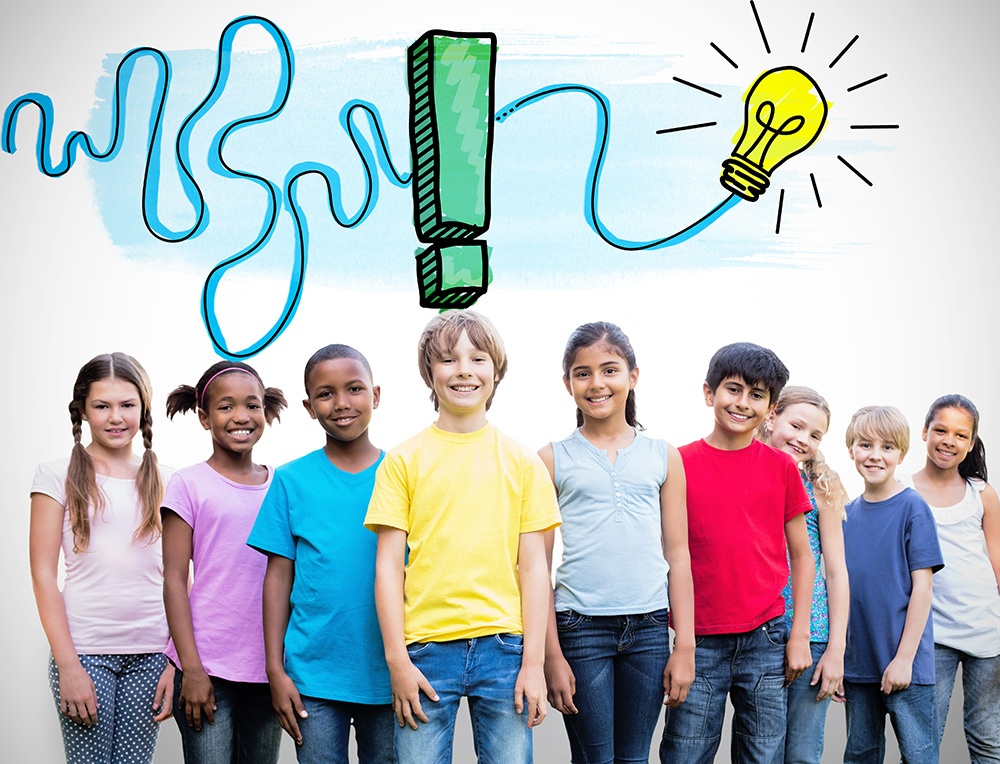 Фото: автор – Wavebreakmedia, DepositphotosМета всіх цих типів взаємодії полягає в тому, щоб сприяти когнітивному залученню учня до навчання. Ігри, які не сприяють пізнавальній активності, не є ефективними щодо досягнення навчальної мети (Domagk, Schwartz, & Plass, 2010). Тому під час створення ігор для навчання важливо враховувати всі ці аспекти.Ігрове навчання та навичкиТренди освітніх досліджень вказують на те, що зацікавленість до вивчення впливу ігор на навчання зростає (Ke, 2009; Kebritchi, Hirumi, & Bai, 2008; Wu, Chiou, Kao, Hu, & Huang, 2012b). Навички 21 століття відносяться до широкого спектру навичок – таких як уміння навчатися та мислити як інноватор (зокрема, критичне мислення, креативність, співпраця та комунікація), а також навички у сфері інформації, медіа та технологій (Binkley et al., 2014).Тим не менше, єдиної ефективної моделі в школах для вироблення таких життєво необхідних навичок не існує. Водночас дослідження показали, що розважальні ігри здатні сприяти осмисленому вивченню через надання гравцям адаптивних викликів, цікавості, самовираження, відкриття, негайного зворотного зв’язку, чітких цілей, контролю над гравцями, занурення, співпраці, конкуренції, змінної винагороди та низького рівня невдач (наприклад, Anderson, 2011; Gee, 2007; Squire, 2011).Навчання на основі ігор, особливо серйозних ігор, що наповнені змістом, швидко підхоплюються учнями. Часто з’являються історії успіху від Minecraft у початковій школі до ігор, які піднімають глибокі серйозні питання.СпівпрацяМасові онлайнові рольові ігри на багато користувачів – дуже популярні. Яскравість та реальність, яка їх приваблює.Спілкування у вікні чату або створення інших ефективних напрямів для комунікації з командою може бути використана в класі як кейси, щоб продемонструвати проблеми та відпрацьовувати навички ефективного спілкування.         Критичне мислення / вирішення проблемиДобре розроблені ігри вимагають від гравців вирішення різноманітних складних проблем, деякі з яких потребують конкретних знань, а деякі – просто вимагають загального критичного мислення, привабливість ігор, таких як World of Warcraft, – це заклик до співпраці з іншими для виконання квестів, нападу на територію противника та знищення керівників. На додаток деякі ігри передбачають онлайн-бої, а це вимагає від всіх учасників злагодженої роботи, щоб вижити у віртуальному світі.Вчитель може “перекладати” досвід гри на створення команд у класі через письмові роздуми та дискусії, а також практичні кейси за грою.КомунікаціїІгри, які потребують співпраці, також вимагають і спілкування. Як у вікні чату, так і через усне спілкування через гарнітуру геймери постійно спілкуються один з одним. Це тому, що для роботи є чітка очевидна мета.Чому учні часто проявляють байдужість щодо спілкування в класі? Тому, що для них цілі в освітньому середовищі виглядають недостовірно. У грі створюється ситуація, максимально наближена до реальності. Розглянемо дві гри.Усім відома гра Angry Birds (що також подвоює виховання наполегливості) поступово стає все складнішою. Кожен рівень додає нові змінні та аспекти, щоб збільшити складність, використовуючи ефективний ігровий процес. Мозок має оцінювати, аналізувати, планувати наперед, застосовувати нові ідеї все більше, щоб пройти ці рівні. Вчитель може використовувати рефлексію та інші методи, щоб учні демонстрували та документували свої спостереження.Pocket Law Firm, гра, яка допомагає гравцям вивчати громадянське суспільство, вимагає чіткого критичного мислення через отриманий зміст. Вчителі можуть використовувати гру, щоб зануритися в права та обов’язки громадян. Завдяки успішному плануванню юридичної фірми, оцінці вхідних справ тощо, гравці використовують критичне мислення, щоб отримати найвищий бал.Більше про ігрове навчання та основні його принципи можна дізнатися тут:National Education InstitutionAssociation for Supervision and Curriculum Development(ASCD)The Joan Ganz Cooney Center (at Sesame Workshop)Institute of PlayGames + Learning + Society CenterGames and LearningПопулярність ігор не є ворогом освіти – а швидше новою моделлю навчання. Ігри кидають виклики гравцям, у процесі гри їх зусилля винагороджуються, вони поступово йдуть до мети, долаючи перешкоди, а досягнувши – отримують задоволення.Таке задоволення пов’язане з вивільненням дофаміну (біологічно активна хімічна речовина, яка в мозку людини передає емоційну реакцію і дозволяє відчувати задоволення). Також вивільненню дофаміну сприяє усвідомлення того, що людина вирішила проблему, розв’язала головоломку, правильно відповіла на складне запитання або навчилася повторювати послідовність рухів, необхідних для відтворення мелодії на музичному інструменті.Саме тому учні повинні використовувати ті засоби навчання, які дозволяють їм побачити власний прогрес, відчути ситуацію успіху, подібно до того, як бачать його під час відтворення відеоігор.Будь-яка гра - це новий досвід, який, у свою чергу, стає джерелом нових знань, нових дій і нових ідей. Ігрові методи багатопланові, тому кожен з них сприяє виробленню певної практичної навички. 3.2 Приклади використання сучасних навчальних ігорІз сучасних навчальних ігор можна виокремити ігри-вправи, ігрові дискусії, ігрові ситуації, рольові та ділові навчальні ігри, комп'ютерні ділові ігри тощо.Ігри-вправи. До них належать кросворди, ребуси, вікторини тощо. Застосування цього методу сприяє активізації певних психічних процесів, закріпленню знань, перевірці їх якості, набуттю навичок. Ігри-вправи можуть бути елементами самостійної роботи учня, гурткових занять, тощо.Драматизація на уроці дає учням можливість моделювання різних життєвих ситуацій, а також набути навичок подолання комунікативних проблем, уникнення конфліктних ситуацій та створення комфортного освітнього середовища.Пальчикові ігри – це інсценування римованих історій, казок з допомогою пальців. Багато ігор вимагають участі обох рук, що дає можливість дітям орієнтуватися в поняттях «праворуч», «ліворуч», «угору», «вниз» тощо.Спільною метою рухливих і пальчикових ігор є не лише зміцнення здоров’я й правильний фізичний розвиток дітей, але й вироблення позитивних емоцій під час виконання різних рухів, спільної гри з однолітками[6, c. 7].Ігри з пальчиками розвивають мозок дитини, стимулюють розвиток мови, творчі здібності, фантазію. Прості рухи допомагають зняти напруження не тільки з самих рук, але і розслабити м’язи всього тіла. Вони здатні поліпшити вимову багатьох звуків. Чим краще працюють пальці і вся кисть, тим краще дитина говорить. Методика і сенс пальчикових ігор полягає в тому, що нервові закінчення рук впливають на мозок дитини, відтак активізується мозкова діяльність. Для навчання в школі дуже важливо, щоб у дитини були добре розвинені м’язи дрібної моторики. Пальчикові ігри – помічники для того, щоб підготувати руку дитини до письма, розвивати координацію. А для того, щоб паралельно розвивалося і мовлення, можна використовувати для таких ігор невеликі віршики, лічилки, пісеньки. Завдяки пальчиковим іграм дитина отримує різноманітні сенсорні враження, у неї розвивається уважність і здатність зосереджуватися. Такі ігри формують добрі взаємини між дорослим і дитиною.  Для активізації лексики  на початку уроку я використовую наступні ігрові прийоми:Sort it outГрати можуть дві команди дітей. Учні по черзі підходять до столу та обирають картку, називають зображений предмет та  відкладають її до певної групи карток. Як правило, учням пропоную розсортувати картки на дві теми.Magic box ( Magic bag)У коробці або в мішечку заховані картки з зображенням вивчених слів або іграшки. Одна дитина обирає слово, а інші по черзі відгадують, ставлячи запитання «Is it a cat? Is it a dog? еtc.» Та дитина, яка відгадала слово та отримала відповідь “Yes,it is”, у відповідь говорить:“Sit down, please”, виходить до дошки та загадує наступне слово.Odd one outНа дошці розвішуються картки  з вивченої теми, та учням потрібно знайти зайві ( слова з іншої теми) та обґрунтувати свій вибір.What is missing?На дошці розвішуються картки з зображенням  предметів з певної теми (наприклад,  Іграшки,  Тварини, й т.і.). Учні уважно розглядають малюнки, запам’ятовують.  По команді вчителя закривають очі.  В цей час вчитель прибирає одну, або декілька карток. Учні відгадують, що зникло, ставлячи запитання: Is it a doll? Is it a car?...Учні, які відгадали, виходять до дошки  та вибирають картки, які «зникнуть» наступними.Board BashУчні поділяються на дві команди. По черзі виходять до дошки по одному представнику з кожної команди. На дошці розвішені картки з зображеннями предметів, що позначають вивчені слова. Коли діти чують назване слово, їм потрібно імітованою бітою вдарити по названому малюнку. Той , хто відреагував швидше, додає одне очко своїй команді та передає біту наступному ігроку. Переможець – команда з більшою кількістю балів.A keyholeНа листі картону  посередині намалювати та  вирізати отвір  у вигляді замкового отвору. Під цим отвором  вчитель ховає картки з зображенням знайомих предметів, а діти відгадують, що це може бути., ставлячи запитання: Is it a doll? Is it a car? Дитина, яка відгадала, обирає наступну картку.Hot PotatoПід музику діти передають один одному м’ячик ( імітовану гарячу картоплю). Коли музика зупиняється, дитина, яка тримає в руках  «картоплю», називає слово, яке позначає зображення на малюнку. (Цю гру можна використовувати на закріплення лексики з будь-якої теми.)Number dictationНа дошці вивішені картки на певну тему. Під кожним зображенням позначається цифра. Діти називають цифру та слово по черзі. Потім вчитель називає слова, а учні викладають на столі  картки  з цифрами, що позначають названі слова у названій вчителем послідовності. За допомогою цього прийому можна перевіряти розуміння дітьми вивченої лексики з будь-якої теми.Naughty coloursНа відміну від попереднього прийому, можна відпрацювати назви кольорів та поєднання їх у словосполучення з іменниками певної теми. Наприклад, у дитячому магазині перефарбовують всі іграшки в певний колір. На дошці вивішені картки з зображеннями іграшок, а вчитель демонструє картку з кольором. Діти по черзі складають словосполучення: a red car, a red ball, a red doll, etc.На початковому етапі навчання доцільно підключати елементи жестової мови як основної семантичної одиниці. Спостерігаючи за тим, як дитина засвоює слова рідної мови в природному середовищі, спираючись на елементарні зорово-слухові образи, можливо організувати процес успішного запам’ятовування нею іншомовної лексики. Це і лежить в основі методу, який було названо Методом асоціативних символів (МАС, автор С. Гунько), засвоєння через імітацію, максимально наближену до реальності. Метод асоціативних символів – мова рухів, жестів, міміки, мова нашого тіла, кодова мова уявлень і асоціацій. До всіх лексичних та граматичних одиниць, які вивчалися, було здійснено спробу адаптувати цю своєрідну мову тіла до процесу вивчення предмета англійської мови.МАС – ігровий метод. У цьому й полягає основна його перевага над традиційними формами навчання. МАС дає можливість складний навчальний матеріал перетворити в простий, а нудний – зробити цікавим. Діти виконують рухи й озвучують їх одночасно, їм усе зрозуміло, оскільки мова й рухи переплітаються. Створюючи асоціативні образи-символи, можливо «оживити» кожне слово, з яким можна провести цікаву, захоплюючу гру. Практика свідчить, що використання іншомовного навчально-ігрового середовища значно збільшує ефективність засвоєння матеріалу. Наприклад, як цікаво «піти» з друзями на прогулянку до уявного парку, прокоментувати, що там бачимо (дерева, кущі, квіти, траву, білку, пташку, метелика), побігати парком, пострибати, пограти в футбол, половити метеликів, позасмагати на сонечку, влаштувати з друзями пікнік тощо. І все це за відносно короткий проміжок часу на уроці англійської мови, сидячи за партами. А ще можна пограти в гру «Уявне дерево». Один із її учасників зображує дерево (високо підняті догори руки), інші виконують різноманітні дії стосовно нього, складаючи римівки: 1, 2, 3 — Go to the tree; 1,2,3 — Run to the tree\ 1,2,3 — Hop to the tree; 1, 2, 3 — Fly to the tree і т.д. Використання асоціативних символів, створення умов, максимально наближених до життєвих ситуацій, робить можливим мимовільне запам’ятовування матеріалу, перетворює процес навчання у невимушене сприйняття. Тому засвоєння навіть порівняно великої кількості мовного матеріалу не веде до перевантаження пам’яті. Цінність методу полягає ще й у тому, що, не використовуючи абсолютно ніяких затратних технологій, учитель має змогу постійно проводити високопродуктивні заняття, а не тільки спеціально підготовлені у створених для того умовах.Працюючи за цим методом, потрібно насамперед ознайомитися з технікою його застосування. Перед початком введення нового лексичного матеріалу вчитель разом з учнями домовляється, як вони зображатимуть мовою тіла той чи інший предмет, стан або дію, коментуючи їх спочатку рідною мовою. Рідна мова використовується тільки для пояснення асоціативних символів. Дитині достатньо лише раз показати, як зобразити мовою жестів предмети, об’єкти, наприклад: річку, ліс, парк, зоопарк;як виконати певні дії: читати книгу, грати з м’ячем, дивитись телевізор, грати на комп'ютері тощо і вона стане активним учасником гри на занятті.Презентація будь-якого навчального матеріалу проходить за незмінними принципами: 1) домовленість про використання асоціативного образу; 2) перевірка розуміння; 3) озвучення цього образу мовою, яка вивчається, з одночасним зображенням його. Наприклад, під час вивчення теми «Квартира» вчитель, підключаючи яскраву дитячу уяву, ознайомлює учнів або ж за потреби придумує разом з ними асоціативні образи-символи до назв меблів. Ось деякі з них: ліжко – випрямлена права рука торкається середини долоні лівої, поставленої у вертикальному положенні;  стіл –  руки з’єднані між собою в «Т» положенні;  стілець – стиснута в кулак рука у вертикальному положенні впирається в розкриту долоню іншої руки; шафа – зведені докупи в горизонтальному положенні дві стиснуті в кулак руки асоціюються з дверима шафи, які будемо «відчиняти» та «зачиняти». Кожен педагог за бажанням по-своєму зображує той чи інший предмет, стан або дію.Головне, щоб діти розуміли його, а він їх. Під час роботи вчителі разом з учнями можуть імпровізувати, вносити свої зміни та доповнення в розробку символів. Діти, зазвичай, із захопленням беруть участь у цьому процесі, адже матеріал викладається в цікавій ігровій формі. Діалог «учитель-учень» проходить на рівні відомих для обох сторін образів-символів, пов'язаних між собою за попередньою домовленістю.Після пояснення принципу створення відповідних асоціацій обов’язково слід перевірити, чи учні зрозуміли та запам’ятали їх. І тільки тоді можна доозвучувати нові мовні одиниці іноземною мовою, тобто працювати за технологіями: дивись-слухай-роби; слухай-роби; роби-кажи (Look, Listen and Do!; Listen and Do! Do and Say!) і т.д. Учні зайняті виконанням рухів. Вони –  активні учасники ігрового дійства. Звукові сигнали відкладаються у пам’яті на підсвідомому рівні, тобто відбувається мимовільне запам’ятовування навчального матеріалу.Працюючи з МАС, учитель має можливість проводити з учнями систематичне повторення, що є обов’язковою умовою для вироблення автоматизму в спілкуванні іноземною мовою. Часто повторюючи матеріал, педагог додає певні деталі, розширюючи бачення дитиною вивченого, що сприяє кращому засвоєнню. Учням цікаво, коли до зображуваних ними, в цьому випадку, меблів будуть спрямовані певні дії: покажи стілець, торкнись до столу, підійди до телевізора, підбіжи до ліжка, помий холодильник. Проводити подібні ігри можна по-різному: імітувати виконання дій, спрямованих до зображуваного заданого предмета, сидячи за партами або ж підходячи до нього. Як цікаво підійти, підбігти до «шафи», яку імітує один із учасників гри, «відчинити» її, назвати предмети одягу, які «знаходяться» в ній, «зачинити» тощо. Особливо цікаво маленьким школярам, коли, наприклад, іграшкова мавпочка виконуватиме кумедні дії на шафі: буде бігати, стрибати, танцювати, тупати ногами. Раптом у шафі «з’явилася» мишка, яка сідає на платтячко, сорочку, курточку, спідничку і т.д. Іграшкова мишка – то на шафі, то під шафою, то знову в шафі. А з яким захопленням підходять маленькі учні до зображуваного одним із них піаніно, щоб пограти на ньому, натискуючи на уявні клавіші! Під «виконану» мелодію можна співати знайомі англійські пісні. Масу позитивних емоцій викликає у школярів зімітована хатинка (двоє дітей стають один навпроти одного, піднімають догори руки і торкаються долонями до долонь). До такої хатинки можна підійти, підбігти, долетіти, доповзти, зайти та виконати різноманітні дії. Ще цікавіше, коли дитина, уособлюючись, наприклад, мишкою, виконуватиме різноманітні дії у хатинці, складаючи римівки: I'm a mouse; I sleep-in the house; I am a mouse; I eat in the house і т.д. За такого підходу до викладання іноземної мови з’являється можливість обігрувати величезні масиви лінгвістичного матеріалу. Учасники рольової гри не тільки обмінюються репліками, а й працюють із реальними предметами, рухаються по класу.Учні початкових класів залюбки приймають уявну ігрову ситуацію, нереальний, казковий чи фантастичний сюжет. Це дає змогу застосовувати на уроках сюжетні рольові ігри казкового змісту. Наприклад, з метою відпрацювання в усному висловлюванні деяких запитань про погоду, природні явища, пори року я використовую рольову гру за сюжетом казки «Рукавичка». «Мешканці рукавички» ставлять гостям запитання і тільки після правильних відповідей дозволяють їм увійти. Серед запитань можуть бути такі: Who are you? What season is it now? Is it warm or cold now? When is it cold? When does it rain? Розвиток ключових компетентностей залежить від чинників формування соціолінгвістичних знань, умінь та навичок, мовленнєвої діяльності, практики говоріння, над якими потрібно працювати уже в початковій школі. Важливим видом мовленнєвої діяльності, яка забезпечує усне спілкування англійською мовою, є говоріння. Створення вчителем ситуацій, що впливатимуть на розвиток цих умінь, можливе при застосуванні компетентісного підходу.Ігрова дискусія передбачає колективне обговорення спірного питання, обмін думками, ідеями між кількома учасниками.Ігрова ситуація. Основою цього методу є проблемна ситуація. Зорієнтована ігрова ситуація на встановлення зв'язку теорії і практики з теми, що вивчається: вміння аналізувати, робити висновки, приймати рішення у нестандартних ситуаціях. Ігрова ситуація сприяє посиленню емоційнопсихологічного стану, збуджує внутрішні стимули до навчальної роботи, знімає напругу, втому.Рольова гра (різновид ділової гри) дає змогу відтворити будь-яку ситуацію в "ролях". Рольова гра спонукає учнів до психологічної переорієнтації. Вони усвідомлюють себе вже не просто як учні, які відтворюють перед аудиторією зміст вивченого матеріалу, а як осіб, які мають певні права та обов'язки і несуть відповідальність за прийняте рішення. Такий метод інтенсифікує розумову працю, сприяє швидкому і глибокому засвоєнню навчального матеріалу. У процесі рольової гри розкривається інтелект учня; під впливом зміни типу міжособистісних стосунків він долає психологічний бар'єр спілкування.Ділова навчальна гра. Це навчально-практичне заняття, яке передбачає моделювання діяльності щодо розв'язання складної проблеми, прийняття певного рішення, пов'язаного з виробничим процесом. Ділова навчальна гра поєднує в собі ознаки навчальної і майбутньої професійної діяльності і є діяльністю колективною. Вона дає змогу учню збагнути і подолати суперечності між абстрактним характером предмета навчально- пізнавальної діяльності (знання, навички) і реальним предметом майбутньої професійної діяльності. Існує багато назв і різновидів ділових ігор, які можуть відрізнятися методикою проведення та поставленими цілями: дидактичні та управлінські ігри, проблемно-орієнтовані, організаційно - діяльнісні ігри тощо. Зміст ділової гри повинен не лише відтворювати реальні умови виробництва, а й імітувати реальні протиріччя (проблеми), з якими стикається людина на шляху пізнання і професійної діяльності. Це є необхідною передумовою дослідницького підходу до матеріалу гри, створення ситуативних пізнавальних потреб і мотивів як рушійних сил гри на кожному її етапі.Перевагою ділових ігор є те, що вони дозволяють: розглянути певну проблему в умовах значного скорочення часу; освоїти навички виявлення, аналізу та вирішення конкретних проблем; працювати груповим методом при підготовці та прийнятті рішень, орієнтації в нестандартних ситуаціях; концентрувати увагу учасників на головних аспектах проблеми і встановлювати причинно-наслідкові зв'язки; розвивати взаєморозуміння між учасниками гри.А також одним із видів навчальних ігор є інтелектуальна гра брейн-ринг.Брейн-ринг — гра між двома (і більше) командами у відповіді на питання. Ідея гри двох команд належить Володимиру Яковичу Ворошилову та висловлено ним у книзі «Феномен гри». Перша гра пройшла між дніпропетровським і одеським клубами «Що? Де? Коли?». Саму ж назву гри придумали в Дніпрі Борис Бородін, Оксана Балазанова, Марина Білоцерківська та Олександр Рубін.Брейн-ринг як інтелектуальне змагання викликає в учнів прагнення до перемоги, а отже, потребує ретельної підготовки. У ході гри учні вчаться швидко опрацьовувати різні версії відповіді, визначати правильне і відкидати другорядне, радитися одне з одним, застосовувати здобуті на уроках знання на практиці.Підбираючи до брейн-рингу запитання різних типів, вчитель цим самим реалізує завдання міжпредметних зв’язків. Підготовка учнів до брейн-рингу вимагає повторення вивченого, а отже, сприяє закріпленню знань.3. 3  Використання ІКТ на уроках англійської мовиВидатний американський вчений, педагог , філософ , професор Джон Дьюї сказав: “Якщо ми будемо вчити сьогодні так, як ми вчили вчора, ми вкрадемо у наших дітей завтра». Е.Роджерс також зазначив , що «якщо в сучасному суспільстві ми не матимемо людей , які конструктивно реагують на найменші зміни в загальному розвитку, ми зможемо загинути, і це буде та ціна, яку ми всі заплатимо за відсутність творчості». Тому, йдучи в ногу з часом, у своїй практиці використовую інформаційно – комунікаційні технології. Адже вони сприяють розвитку пізнавального інтересу учнів, оскільки дозволяють доповнити існуючі підручники новим, живим, цікавим для учнів матеріалом.Ми живемо в епоху інформаційних технологій і сучасні діти відрізняються від попередніх поколінь іншими стилями сприймання інформації, новими уподобаннями, іншим способом мислення. Учнівські уміння читати і писати іноземною мовою дозволять вчителю збагатити форми і способи презентації нового матеріалу  школярам, сприятиме урізноманітненню видів і форм роботи в іншомовній навчальній діяльності, а у подальшому зроблять можливими пошук учнем потрібної інформації в інтернет-джерелах, здійснення онлайн комунікації тощо.При вивченні нової лексики чи граматичних правил, подачі краєзнавчого матеріалу,  часто  використовую презентації  Power Point.  Мої учні також вчаться презентувати домашні завдання чи монологічні висловлювання за допомогою презентацій. Зібрала чималу колекцію навчальних фільмів краєзнавчого характеру, які допомагають учням не лише почути про  події, явища, споруди, що вивчаються, але й побачити їх, поринути в атмосферу країни, мова якої вивчається. Це також допомагає учням засвоїти значно більше інформації, адже залучаються майже всі органи чуття. Після перегляду фільму учні зазвичай пишуть невеличкий твір за опорою, висловлюючи свої враження від побаченого, або даючи відповіді на питання, поставлені на початку вчителем. Часто на уроках вивчаємо різноманітні вірші, чанти, рисівки, пісні англійською мовою, з опорою на відео чи аудіо матеріал, що допомагає розвивати словниковий запас учнів, формує навички сприймання на слух або  є просто веселою руханкою. Дла активізації знань та тренування набутих навичок частенько використовую навчальні вправи на навчальній платформі http://LearningApps.org, https://kahoot.com/schools/, https://play.google.com/store/apps/details?id=com.wallwisher.Padlet&hl=en_GB, https://dictionary.cambridge.org/grammar/british-grammar/  та,користуючись можливостями кожної із платформ,  створюю власні  дидактичниі матеріали  онлайн.  Сучасні діти віддають перевагу виконанню вправ онлайн, аніж у паперовому підручнику. А це допомагає зекономити час і практикувати комунікативні види діяльності.  Так,          LearningApps.org - це цікавий освітній веб-сайт з вивчення англійської мови для дітей від 5 до 17 років, який пропонує онлайн-ігри для розвитку словникового запасу та граматики, різноманітні вправи для покращення рівня володіння мовою.  Впровадження комп’ютерних технологій в практичну діяльність учнів на уроках англійської мови сприяє:розвитку усіх чотирьох мовних навичок – читання, писання, мовлення і аудіювання;оволодіння усним спонтанним мовленням;адаптації учнів до проведення незалежного зовнішнього тестування;розвитку критичного мислення.3.4  Золоті правила учительської похвалиЛюдина слабка: як тільки чує оплески, щось у ній росте і шириться, якщо ж холодне мовчання — стискаєтьсяТомас МаннХвалити чи не хвалити — ось у чому питання? Але особисто для мене це зовсім не питання, над яким варто заламувати руки, збирати консиліуми провідних фахівців з подальшим довготривалим обговоренням. Прочитайте ще раз епіграф — адже це ж правда! Добре слово дає позитивний імпульс людині, невпевненій у своїх силах, схвалення розкриває приховані таланти і здібності, похвала стимулює до руху вперед і пізнання нового.Похвала — необхідний інструмент педагогіки і чудовий стимул, такий своєрідний укол радості спричиняє короткочасну ейфорію. Але, як і будь-які стимулятори, похвалу потрібно застосовувати розумно: дозовано і строго за рецептом лікаря, у нашому випадку — педагога. Тож «випишемо рецепт» за всією формою.Почнемо з того, що хвалити учня потрібно обов'язково! Чому? Щоб оцінити старання школяра, підтримати його, підвищити самооцінку і посилити мотивацію до вивчення предмета. Адже головна функція похвали — передати щиру віру педагога в можливості свого учня. І кожен школяр потребує позитивної оцінки і схвалення своєї діяльності і досягнень. Тільки так можна переконати дитину вчитися, і вчитися із задоволенням.Насамперед педагог повинен розуміти, за що хоче похвалити учнів. Наприклад, не варто хвалити дітей за те, що вони вчасно приходять на заняття в школу або сумлінно виконують домашню роботу. Подібною похвалою ми даємо зрозуміти, що виконання інструкцій є чимось надзвичайним.Виведемо «Золоті правила учительської похвали». Для цього уявимо маленькі історії з життя і обговоримо, як же правильно хвалити учнів.Правило 1. Хваліть дії, а не особистість!Учитель. Антоне, ти чудовий учень, не допустив у диктанті жодної помилки! У тебе вроджена грамотність! Виняткові здібності!Антон (подумки). Ура! Я кращий, мене хвалять! Можна не напружуватися! Учитель похвалив Антона, але краще похвалити його старанність.Учитель. Антоне, ти молодець! Ти багато читаєш, старанно підготувався до роботи, повторив усі правила! І ось результат — диктант написав на відмінно!Правило 2. Чітко вказуйте, за що хвалите!Важливо, щоб школяр розумів, за що конкретно його похвалили, що саме йому вдалося зробити добре. Загальна похвала має невисоку ефективність, викликає сумніви щодо її щирості.Наприклад, на уроці малювання:Учитель. Сашко, який гарний малюнок! Справжній художник!Може, похвалу краще конкретизувати?Учитель. Сашко, тобі вдалося точно передати перспективу! А які соковиті кольори і виразні лінії малюнка!Правило 3. Хваліть у міру і за діло.Це правило вимагає від педагога добре розвиненого почуття міри, оскільки хвалити треба тільки за діло. Учительська похвала має бути щирою, заслуженою, помірною і обґрунтованою, щоб не викликати заздрість з боку інших учнів.Безмірна похвала втрачає цінність і сенс, привчає дитину до дешевого успіху. До того ж похвала без міри — прямий шлях до хвалькуватості, причина виникнення ліні та байдужості до інших предметів.Правило 4. Хваліть не тільки «улюбленців»!Уявіть ще одну ситуацію:Учитель. Танечко, ти, як завжди, краще за всіх у класі прочитала цей вірш, ти дуже талановита дівчинка!Світлана. А я, Галино Іванівно? Як я розповіла?Учитель. Так, так, Світлано, у тебе теж добре вийшло... цього разу...У кожному класі не обходиться без неформальної ієрархії, на підставі якої вважають, що одні учні гідні похвали в більшій мірі, ніж інші. Як же хвалити своїх вихованців, які не користуються популярністю в однокласників? Постійна похвала на їхню адресу може тільки погіршити ставлення класу до них. Важливо таких учнів обґрунтовано підтримувати, звертати увагу на їхні успіхи.Правило 5. Не порівнюйте і не протиставляйте одного учня всьому класу!Не можна хвалити одного учня, якщо його не підтримує група. Навіть якщо він вчинив правильно. Наприклад, як похвалити учня на уроці, якщо він один виконав домашнє завдання? Краще всього зробити це наодинці з дитиною. Адже похвала перед усім класом (хоч і цілком заслужена) у цьому випадку здатна породити в однокласників не тільки заздрість, а й агресію. Адже цей учень ні в чому не винен!Учитель. Сергію, ти, напевне, досягнеш успіху, якщо продовжуватимеш працювати в цьому напрямку... на відміну від своїх однокласників, яким нічого не потрібно...Учитель хвалить, порівнюючи Сергія з його однокласниками. Не варто цього робити. Важливо, щоб учительська похвала була об'єктивною. Не порівнюйте успіхи, результати та особистісні якості учня з досягненнями однолітків.Правило 6. Будьте щирими і підкріплюйте похвалу!Похвала, підкріплена схвальними невербальними компонентами (усмішкою, мімікою, відкритими жестами), впливає з більшою силою і ефективністю. Критикуйте тихо, а хваліть голосно!Правило 7. Використовуйте «Я-послання»Дуже дієвими під час похвали є так звані «Я-послання» — така похвала сприяє зближенню вчителя та його вихованців, наприклад:Я пишаюся тим, як ти сьогодні працював.Я з тобою цілком і повністю згоден.Я щасливий (а) бачити таку твою роботу.Я знав (а), що ти можеш зробити це.Я вірю в тебе!Я не зміг (ла) б зробити краще.Я ніколи не бачив (ла) нічого кращого.Отже, похвала — дуже дієвий, важливий і тонкий інструмент у правильному вихованні дітей.Шукайте привід похвалити своїх вихованців, і ви обов'язково його знайдете!100 Ways to Praise Your StudentsREMEMBER, A SMILE IS WORTH 1,000 WORDS You're on the right track now! You've got it made. Super! That's right! That's good. You're really working hard today. You are very good at that. That's coming along nicely. Good work! I'm happy to see you working like that.  That's much, much better!  Exactly right.  I'm proud of the way you worked today.  You're doing that much better today.  You've just about got it.  That's the best you've ever done.  You're doing a good job.  That's it!  Now you've figured it out.  That's quite an improvement.  Great!  I knew you could do it.  Congratulations!  Not bad.  Keep working on it. You're improving.  Now you have it!  You are learning fast.  Good for you!  Couldn't have done it better myself.  Aren't you proud of yourself?  One more time and you'll have it.  You really make my job fun.  That's the right way to do it.  You're getting better every day.  You did it that time!  That's not half bad.  Nice going.  You haven't missed a thing!  Wow!  That's the way!  Keep up the good work.  Terrific!  Nothing can stop you now.  That's the way to do it.  Sensational!  You've got your brain in gear today.  That's better.  That was first class work.  Excellent!  You've just about mastered it.  Perfect!  That's better than ever.  Much better!  Wonderful!  You must have been practicing.  You did that very well.  Fine!  Nice going.  You're really going to town.  Outstanding!  Fantastic!  Tremendous!  That's how to handle that.  Now that's what I call a fine job.  That's great.  Right on!  You're really improving.  You're doing beautifully!  Superb!  Good remembering.  You've got that down pat.  You certainly did well today.  Keep it up!  Congratulations. You got it right!  You did a lot of work today.  Well, look at you go.  That's it.  I'm very proud of you.  Marvelous!  I like that.  Way to go!  Now you have the hang of it.  You're doing fine!  Good thinking.  You are really learning a lot.  Good going.  I've never seen anyone do it better.  Keep on trying.  You outdid yourself today!  Good for you!  I think you've got it now.  That's a good (boy/girl).  Good job, (person's name).  You figured that out fast.  You remembered!  That's really nice.  That kind of work makes me happy.  It's such a pleasure to teach when you work like that.  I think you're  That's the best everРОЗДІЛ ІVПрактичні шляхи застосування інтерактивних технології навчання з метоюформування іншомовної  комунікативної компетентності на уроках англійської мови  та у позакласній роботі4.1  Інтелектуальна гра «Брейн-ринг»Мета та завдання:узагальнити та закріпити вивчений матеріал;  розвивати пам’ять та увагу учнів;розширювати світогляд школярів; мотивувати учнів до вивчення англійської мови; виховувати почуття відповідальності, взаємоповаги та співпраці.розвивати інтелектуальні, мовленнєві та творчі здібності учнів; повторити та закріпити вивчений матеріал; формувати позитивну мотивацію до вивчення іноземної мови та до пізнавальної діяльності.Коротко про правила гри. Дві команди гравців одночасно відповідають на одне і те ж питання, причому команда, що першою правильно відповіла позбавляє суперника можливості відповісти на це ж питання. У цей час існує кілька версій правил «Брейн-рингу», що відрізняються кількістю розігруваних питань та способом нарахування балів за правильні відповіді. Перемагає команда, яка набрала більше балів.Хід гриВедучий 1 (В1): Розпочинаємо гру! Сьогодні ми зібралися, щоб визначити найкмітливішу команду. Давайте поділимось на команди. Кожна із них обере капітана та назву команди. Пам’ятайте! Команди по черзі відповідають на запитання. Якщо команда не може дати відповідь - іншій команді надається таке право.Ведучий 2 (В2): Зараз ми роздамо вам сигнальні картки, які ви будете піднімати, коли команда буде готова дати відповідь.В1: Наш перший конкурс „Привітання”.Слово надається команді	Запрошуємо команду	(Команди кажуть свою назву та девіз).В2: Отож, маємо команду «» і команду «».В1: Наш наступний конкурс - BrainBox.Правила конкурсу: за 10 секунд запам’ятати якнайбільше інформації з картки. Кожна з команд обере по 3 картки із BrainBox. Після того кидаєте кубик з цифрами - таким чином визначаєте номер запитання.В 2: Наступна гра «бліц-запитання»Кого називають поліглотом? (Хто знає багато мов).Закінчити відому фразу німецького поета Йоганна Гете: «Хто не знає іноземної мови, той ... (... нічого не знає про свою власну»).Назвіть столиці 5 англомовних країн (Лондон, Вашингтон, Оттава, Канбера, Веллінгтон).Яка найстаріша частина Лондона (Сіті).Що є квітковим символом Уельсу (Нарцис).Чим прославилась мадам Тюссо (створила музей воскових фігур знаменитостей).Скільки штатів входить до США (50).Яка неофіційна назва міста Нью-Йорк (Велике яблуко).Що означають кольори американського прапора (червоний - мужність, білий - чистота, синій - справедливість).Яка форма державного правління у Великобританії? (Парламентська монархія)Хто був першим президентом США? (Джордж Вашингтон)Що таке Скотланд Ярд? (Поліцейська служба в Лондоні)B1: Наступне завдання на знання лексики. Зверніть, будь ласка, увагу на екран. В словах змішані літери. Ваше завдання: скласти з них слова.1) l i s h e n g (English) e n g a l a u g e (language) n d e c i n e p d e e (independence) n o r m e v g t e n (government)2) t a i n b r i (Britain)  r s o c i dy (discovery) d c o l i h o d h (childhood) e t n r a l m a p i (parliament)В2: Ви отримаєте картки з реченнями, в яких є помилки. Ви маєте їх знайти та виправити.SENTENCES:We see a cartoon last night.A tree is more taller than a flower.Ann is the most prettiest girl in her form.Bob didn’t went to the library yesterday.Jack don’t like hamburgers.We wasn ’ t happy yesterday.My hands is clean.May I have a apple, please.Keys: 1. saw, 2. no “more”, 3. no “most”, 4. go.doesn’t, 2. weren’t, 3. are, 4. an.На це завдання ви маєте три хвилини.В1: А як щодо загадок? Якщо ви знаєте відповідь, то піднімаєте сигнальну картку.It has no legs but just for fun, it always on the run. (a ball)An old with 12 children, some short, some long, some cold, some hot. (a year)It is white, cold and sweet. All children like to eat. (ice-cream)Five sons with one name. (fingers)It is not a man, it is not a woman, but it teach me. (a book)What year lasts only one day? (New Year)What month of the year is the shortest in spelling? (May)What man cannot live inside the house? (a snowman)В2: It was good job. Перед вами слова вітання різних країн, вам потрібно відгадати якій країні належить,  те чи інше вітання.Merhaba( Мерхаба) - привітання в Туреччині.AsalamuAleicum( АсаламАлейкум) - привітання в Єгипті.Shalom( Шалом ) - привітання в Ізраїлі.Dziendobry( Дзендобрий) - привітання в Польщі.Bongours. Salut ( Бонжур , Салю) - привітання у Франції.BuenosDias ( БуеносДіас) - привітання в Іспанії.GutenTag( Гутентаг) - привітання в Г ерманії.Hello ( Хелоу) - привітання в Англії.Bongiorno( Бон джіорно) - привітання в Італії.B1: Знайти відповідність прислів’їв. Вам дається прислів’я українською мовою і до кожного прислів’я декілька англійською мовою. Ваше завдання знайти відповідне прислів’я.A man is known by the company he keeps. (Скажи мені, хто твій друг, і я скажу, хто ти).A friend in need is a friend indeed. (Друг пізнається в біді).A soundmindin a soundbody. (В здоровому тілі здоровий дух).Alliswell, thatendswell. (Все добре, що добре закінчується).At home even the walls help. (Вдома і стіни допомагають).A gift in the hand is better than two promise. (Краще синиця в долоні, ніж журавель в небі).A bad workman always blame shistools. (У поганого майстра погана пила).A bird may be known by its song. (Видно птаха по польоту).All is not gold that glitters. (Не все золото, що блищить).Since Adam was a boy. (За царя Гороха).В2: Мова загадка.(Ведучі по черзі читають на слайдах презентації п’ять підказок, команди на стікерах пишуть відповіді - назву мови. )(Іспанська мова)Ця мова змагається з англійською за друге місце в світі (після китайської) за кількістю людей, які говорять на ній як на рідній.Вона стала однією із світових завдяки мореплавцям та конкістадорам в епоху великих географічних відкриттів, зараз це офіційна мова 21 держави світу: Куби, Аргентини, Мексики та інших.Besame, besamemucho співають гімн любові - пісню-легенду, написану 15-річною дівчиною з Мексики Консуело Веласкес Торрес.Це рідна мова Вероніки Кастро, Наталії Орейро, Антоніо Бандераса, Пенелопи Круз.З цієї мови до нас прийшли слова ідальго та інфанти, дони й тореадори.(Французька мова)Цією мовою написані перші речення роману Льва Толстого «Війна та мир».Від слова, що означає в цій мові «пісня», походять назви двох дуже різних музикальних напрямів та їхніх виконавців, серед них всесвітньо відомі Едіт Піаф, Ів Монтан, Шарль Азнавур.Михайло Васильович Ломоносов наводив слова імператора Карла П’ятого про те, що цією мовою ліпше говорити з друзями.Саме цією мовою спілкувались славетно відомі Атос, Портос та Араміс, Маленький принц та Лис, герої казок Шарля Перро та братів Гримм.Ця мова була модною у Європі 19-го століття, нею говорили у всіх світських аристократичних салонах, тому слова Мерсі боку, бон жур, тужур, лямур, шерше ля фам - давно вже не потребують перекладу.(Німецька мова)Ця мова має офіційний статус крім інших, в Австрії, Швейцарії, Ліхтенштейні, Люксембурзі, Бельгії.Ця мова була рідною для російської імператриці Катерини Другої.На офіційних заходах Європейського союзу і Ради Європи виконується Гімн Європи - прелюдія до вірша Фрідріха Шиллера «Ода до Радості», 4-а частина дев'ятої симфонії Людвіга Ван Бетховена. Хор з симфонічним оркестром виконують цю пісню мовою оригіналу.З цієї мови ми запозичили слова аншлюс й аншлаг, рицар та солдат, шнапс, шніцель та багато інших.(Польська мова)Ця мова входить в трійку найпоширеніших слов’янських мов. Вона є рідною приблизно для 40 мільйонів людей в багатьох країнах світу.У сучасному світі вивчення цієї мови дуже важливе, а особливо для нашої держави, адже країна, в якій ця мова є офіційною - одна із найближчих наших сусідів та стратегічних партнерів. Ця мова належить до західнослов’янської групи мов, котра була рідною для таких світил свого часу як М. Коперник, Г. Сенкевич, Ф. Шопен, А. Міцкевич, Ч. Мілош та інші.Багато слів цієї мови використовується нами, українцями.В2: Розвиваємо критичне мислення. Перед вами фрагмент соціальної реклами. На вашу думку, яке завершення матиме цей відеоролик. В1: Кожна команда вибирає картку із завданням та виконує його. Йому можуть допомогти члени команди. (по 3 картки кожній команді)Картки із завданнями:Name 4 capitals of different countries (назви 4 столиці різних країн).Name 4 presidents from different countries (назви 4 президенти з різних країн).Name 4 rivers of Ukraine (назви 4 річки України).Name 4 famous places of Great Britain (назви 4 видатних місця Великобританії).Name 4 famous places of Ukraine (назви 4 видатних місця України).Name 4 mountains of the world (назви 4 гори світу).В2: А поки журі буде підводити підсумки конкурсу, ми пропонуємо переглянути відео «Найкраща мотивація на кожний день!».                                 4.2 Let’s go to the Country!Конспект уроку англійської мовиу 5 класі (перший рік навчання)          Мета уроку Освітня: вчити учнів вживати лексику, пов’язану з сільським життям; практикувати у вживанні Present Simple тa Present Continuous Tenses; активізувати вживання питальних та заперечних речень у Present Continuous. Мовна: спонукати учнів до вільного мовлення у мовленнєвих ситуаціях, наближених до реальних.Практична: тренувати у запитуванні інформації та передаванні отриманої інформації.Розвивальна: розвивати комунікативні вміння учнів; заохочувати до спілкування та співпраці в групі, в парі; формувати вміння бачити позитив у світі довкола.Обладнання: Smart Board, додатки до уроку I-Tools, комп’ютер, диски із записом текстів для аудіювання, дитячі долоні, вирізані з кольорового паперу, постер, маркери, квіти, виготовлені з паперу із завданнями для пантоміми.Перебіг урокуІ. Початок уроку. Greeting-Good Morning to you!What a fine morning!I’m glad to see you!-Good Morning to you!It’s a fine morning!We are glad to see you too!Teacher:  Dear pupils! Let me introduce our guests. They are English teachers of our region. Let’s greet them!Today we continue our topic “let’s go to the country!”.We’ll do a lot of various activities which will develop your speaking, listening, reading and writing skills. I want to start our English lesson with a surprise! The matter is, we have got an invitation from the village of Wiltshire!!! Bob and Kath invite us to visit them in Wiltshire. So, we are going to the country!  Are we ready for the trip? Let’s check it!II-Фонетична вправаListen to the sounds and say if it is a country sound or a town sound.Sounds, CD2, Tr.45ІІ.  Основна частина уроку1. warming-up AssoсiationsT: and now, what do you associate the word “Kluvyntsi” with?P: make associations  T: You know we must be ready for our trip to the village of Wiltshire. What do you expect to see there?P: name the words I-CAN-DO-GAMET: I’m sure; there are a lot of activities we can do in the country. So what can we do here, in our village?Try to complete the puzzles and you will be able to answer this question.Ps. make puzzles and answer:      I can…	T:  And what   do you think, can the children do  in the village of Wiltshire?-They can…Writing Pupils get cut-up handsWrite on each finger the main activities you like doing in the country.I like going fishing.I like picking flowers.    Ps: make the poster “My favourite activities”(Go fishing, pick flowers, feed animals, have fun, swim in the river, work no the fun, eat apples, play football, help in the shed, ride a bike skate, draw a picture… )SingingT: Now I see you are really ready for the trip! Let’s go to the village of Wiltshire!Ps:  sing a song  “Leaving  town “CD-2 ,Tr.482.  Listening and Speaking (CD-2   Tr.41)Pre-listening-activity Role Play: phone callT: speaks on the mobile T: we have excellent news: the Jacksons are going to the village of Wiltshire too. So your friends Lisa, Emma, Terry and Sam will be there too. I wonder,  are they ready for the trip? We will check it. Listen to the story and complete the table.Listening to the text  ( CD-2   Tr.41) Під час слухання учні заповнюють табличку в парах в межах групи.T: Are you ready? Let’s check it. Завдання для груп: 1) Are the Jacksons ready for the trip?  P. make sentences. 2)  Oops, sorry, but my table is not completed.  Can you help me, please! What is Sam doing?Sam is feeding tiger. ….3)  I would like to compare our results! Is Sam sitting on the wall? -No, he isn’t…..Chinese Whispers T: Our next activity is the game Chinese Whispers. You know this game, don’t you? So, we need 3 volunteers. I’m sorry, but you have to go out, please.The class listens to the story and completes the table.P1. Tells the story to the pupil 2.P2. Tells the story to the pupil 3.T: Listen to Ivan’s story attentively and count how many differences are there in their stories.P3. Tells the story to the class.T: Let’s compare what is different at Ivan’s  story  and at Halia’s story.PPP: Sam isn’t playing computer. He is working in the farm. 3. Speaking and Practicing  Grammar Watching videoT: Our next activity is pantomime (dumb show). We’ll guess what somebody is doing.But first you‘ll watch the video and learn how to ask about it.P: watch videoPantomime-Play T: We have such magic flowers in our classroom!  Now choose a flower for yourself. Read the task and make the dumb show. Pupils must guess what you are doing now.-Are you helping in the shed?  -Yes, I’m./ no, I’m not.Один учень демонструє гру на клас, далі продовжують гру в групах.    4. Reading and WritingPre-reading taskT: we have got the E-mails here but they were confused. I think, you are the right people to complete them.ReadingEach group gets an E-mail and completes it.T: read your E-mails aloud please to make sure everything worksGroups read their texts.WritingTeacher: I think it would be great to answer your E-mails. You have got e-mails and now you must complete them. Use the Present Continuous. Work in groups, please!Групи отримують текст з пропусками і продовжують його.T: put your e-mails into the mail-box and I’ll check them later.                                                    ІІІ. Закінчення урокуYour hometask for the next lesson is to write your own e-mail to your friend about your life in the country. Open your daybooks please, and write for tomorrow. Send your messages on my e-mail: kamari40@meta.ua, please. You can see the address on the Smart Board.Рефлексія. What did you like most in the lesson? What was easy/difficult/boring/fun for you? Pupils get their notes.Summing – up Speaking in a form of relaxation Web-net “We want to be happy “T: stand up in a cycle, please. I held up a ball of string in my hand. We’ll throw it and share with the group what we are doing to feel happy in this wonderful world.So, we have created a giant web. This web represents our happiness here at school, at home, in our village, in our country Ukraine, on our planet the Earth. Everyone and everything within it is interconnected. And we’ll be happy when the others feel happy too.P1,P2,P3 let go of your string. What happens to the Web? What happens to us? How do you feel?( Sad, bad,unhappy, disgusting, awful ) Remember, dear pupils,: When someone is unhappy , the others we’ll be unhappy too.Thank you for your active work, positive mood and just be happy!ВисновкиТаким чином, формування основних життєвих  компетентностей згідно до  парадигми Нової української школи сприятиме розвитку суспільства освіченого загалу, високої культури і рівних можливостей. Саме таке суспільство забезпечує європейську якість життя, у якому освічена людина може бути справді вільною, вміти навчатися впродовж життя, критично мислити, ставити цілі та досягати їх, бути здатною до участі у міжкультурному спілкуванні. Потужним інструментом у діалозі культур є володіння комунікативною компетентністю у сфері іншомовного спілкування.Отже, використання інтерактивних прийомів, форм та методів організації навчального процесу, власної креативності, фантазії, досвіду є гарантією здобуття і розробки своїх активних методів навчання учнів. Пам’ятаймо, що дітям подобаються нестандартні підходи до навчання, не лише на уроках англійської мови, а й на інших.Отже, робимо висновок, що використання інтерактивних форм взаємодії в реалізації особисто орієнтованого підходу та формуванні комунікативної компетентності учнів у процесі оволодіння англійською мовою дають змогу практично збільшити кількість розмовної практики на занятті, виявляються цікавими для учнів, допомагають засвоїти матеріал та використати його у реальних життєвих ситуаціях, виконують дидактичні та різні розвивальні функції.Реальність швидко змінюється і нам складно передбачити, у якому світі житимуть наші діти. Навчання протягом життя – один із ключових принципів, який дозволяє людині бути гнучким та швидко адаптовуватись у нових життєвих ситуаціях, приймати виклики і бути успішним у новому середовищі. Тому,  відповідна поведінка учителя націлює дітей на позитивне ставлення до вивчення мови, на формування  навичок спостереження за власними діями та діями однокласників, що призводить до самоусвідомлення та усвідомлення власного поступу у формуванні  іншомовної комунікативної компетентності.Потужним засобом навчання і мотивації учня до здійснення ним самоосвітньої діяльності є використання сучасних інформаційно-цифрових технологій.  Цей шлях відкриває доступ до нових джерел інформації, підвищує мотивацію учнів до отримання та обробки необхідної інформації іноземною мовою, підвищує ефективність самостійної роботи, дає нові можливості для творчості, надбання та закріплення мовленнєвих навичок, дозволяє реалізовувати якісно нові форми та методи навчання іноземної мови. А ще вчить дитину сприймати комп’ютер не тільки як ігровий і розважальний засіб , але і як джерело нової інформації для саморозвитку особистості та здобуття ключових навиків 21 століття.          Атмосфера, в якій проходять уроки, має бути максимально привабливою. Намагатися, щоб усе в кабінеті було підібрано з естетичним смаком і любов’ю. Керуймося гаслом: «Частіше посміхайся!». Нехай наша посмішка відіб’ється на обличчях наших учнів! Атмосфера на уроці має бути максимально дружньою. Нехай учень буде певною мірою розкутий. Йому не слід вставати при промовлянні кожної репліки, він має почуватися нашим товаришем, а не супротивником у майбутньому екзаменаційному двобої. Нехай час, проведений цікаво та змістовно у нашому кабінеті, спонукає учнів приходити до нас просто так, спілкуватися іноземною мовою, допомагати у роботі.Уникаймо конфліктних ситуацій, намагаймося не викликати стресового стану учнів.  Вчитель має бути вимогливим і доброзичливим, енергійним і турботливим, володіти аудиторією, а в разі потреби відійти в бік і спостерігати, як діти спілкуються, коли в групі починається практика усноі взаємодії. Не біймося заспівати, пожартувати, посміятися! При цьому раціонально використовуючи кожну хвилину уроку. Діти повинні чути англійську мову, яка звучить у звичному темпі, і розвивати власну комунікативну компетентність.  Розмовляти мовою, а не про мову! Нехай вплітаються в малюнок уроку висловлювання, побажання, пропозиції, твердження, описи слайдів, сценок з костюмами і масками, жарти та сміх дітей, мовленнєві ігри, розгадування кросвордів, написання детективних історій, прогнозів погоди, планування міст майбутнього, розповіді про уявні та реальні події. Але нехай не буде місця для двійок,  нехай діяльнісна атмосфера уроку повністю захопить учнів та учителя. писок використаних джерелДержавний стандарт початкової загальної освіти :	[Електронний ресурс]. - Режим доступу : http://newstandard.nus.org.ua.Закон України «Про освіту» [Електронний ресурс]. - Режим доступу : http: //zakon2 .rada.gov. ua/laws/show/2145-19Концепція «Нова українська школа» [Електронний ресурс]. - Режим доступу : http://mon.gov.ua/%D0%9D%D0%BE%D0%B2%D0%B8%D0%BD%D0% B8%20Наказ МОН України «Про затвердження Галузевої Концепціїрозвитку неперервної педагогічної освіти» від 14.08.2013	№	1176[Електронний	ресурс].	-	Режим	доступу	:http://osvita.ua/legislation/Ser osv/36816/.Постанова Кабінету Міністрів України «Про затвердження Національної рамки кваліфікацій» від 23.11.2011 № 1341 [Електронний ресурс]. - Київ, 2011. - Режим доступу : http://zakon5.rada.gov.ua.Віртуальний методичний кабінет. Уруська Л.В. Режим доступу-http://english-tokippo.blogspot.com/. Пометун О.І. Інтерактивні технології навчання : Наук.-метод. посібник / О.І. Пометун, Л.В. Пироженко. – К.:  А.С.К., 2004. – 192 с.5. Редько В. Інтерактивні технології навчання іноземної мови / В. Редько // Рідна школа. – 2011. – № 8-9. – С. 28-36.6. Шарко В.Д. Сучасний урок / Технологічний аспект  : Посібник для вчителів та студентів/ В.Д. Шарко – К., 2007. С. 176-180. 7. Шевченко Е.Б. Використання інтерактивних технологій для розвитку пізнавального інтересу на уроках англійської мови  / Е.Б. Шевченко. // Англійська мова та література. – 2005. – № 24. – С. 4–6.Басай Н. Deutsch-1: новий навчально-методичний комплект для 1-го класу загальноосвітніх навчальних закладів / Н. Басай // Іноземні мови в сучасній школі : науково-методичний журнал. - 2012. - № 1 (53). - Лютий- березень.Бондаренко О. Психологічне обґрунтування раннього білінгвізму, О. Бондаренко // Іноземні мови в сучасній школі : науково-методичний журнал. - 2012. - № 1(53). - Лютий-березень.Буренко В. Особливості навчання англійської мови учнів 1-го класу / В. Буренко // Іноземні мови в сучасній школі : науково-методичний журнал.2012. - № 2 (54). - Березень-квітень.Всеукраїнська методична студія-семінар «Особливості навчання іноземних мов у початковій школі: пріоритети і завдання» // Іноземні мови в сучасній школі : науково-методичний журнал. - 2012. - № 1 (53). - Лютий- березень.Гриневич Л. Освіта, що дає впевненість [Електронний ресурс] /Л. Г риневич.	-	Режим	доступу :http://saeukraineorg.ua/ua/resource/uroki т рі(іргіетпуї5кіт їіот/ебисаїіоп/.Гусєва В. Проблеми наступності й безперервності освіти в початковій і середній школі: нотатки з досвіду / В. Гусєва // Іноземні мови в сучасній школі : науково-методичний журнал. - 2012. - № 1(53). - Лютий- березень.Жебровський Б. Глибинні реформи в освіті: час прискорюватись / Б. Жебровський // Іноземні мови в сучасній школі : науково-методичний журнал. - 2012. - № 1 (53). - Лютий-березень.Іванюк Р. Критичне мислення - не критика недоліків / Р. Іванюк // Відкритий урок. - 2010. - № 5. - С. 49-55.Казачінер О. С. Здоров’язберігаючі технології на уроках у початковій школі / О. С. Казачінер // Англійська мова та література. - Х. : Основа. - 2011. - Вип.11 (107). - 94с.Казачінер	О. С.	Труднощі	в оволодінні	іноземною	мовою:діагностика, корекція, профілактика / О.С. Казачінер // Англійська мова та література. - Х. : Основа. - 2012. - Вип. 5 (113). - 96 с.Формування міжкультурної компетентності майбутнього вчителяіноземної мови на основі колаборативного навчання / В. О. Калінін // Наукові записки Національного університету "Острозька академія". Серія : Філологічна. -	2015.	- Вип.	54.	- С.	36-Режим доступу: http://nbuv.gov.ua/UJRN/Nznuoaf 2015 54 16Концептуальні засади реформування середньої освіти [Електроннийресурс]. Режим доступу http://mon.gov.ua/activitv/education/zagalnaserednya/ua-sch2016/konczepcziya.html.Максименко С. Д. Компетентність як структурна складова самоздійснення особистості:	джерела і рушійні сили розвитку /С. Д. Максименко // Компетентнісний підхід в освіті: теоретичні засади і практика реалізації : матеріали методол. семінару (Київ, 3 квіт. 2014 р.) / НАПН України. - К., 2014. - Ч. 1. - С. 33-40.[Електронний	ресурс].	-Режим	доступу	:http: //learnenglishkids .britishcouncil .org,http: //learnenglishkids .britishcouncil .org/parents	(сайт із безкоштовнимиматеріалами, які допомагають дітям вивчати англійську мову (ігри, пісні, оповідання), із порадами для батьків).[Електронний	ресурс].	-	Режим	доступу	:https://osvitoria.media/experience/vak- prohodvtvmut-obovvazkovi-kursv-dlva- vchyteliv-anglij skovi-nush/[Електронний ресурс]. - Режим доступу : https://mon.gov.ua/ua[Електронний ресурс]. - Режим доступу : www.imzo.gov.ua[Електронний	ресурс].	-	Режим	доступу	:https://www.goethe.de/ins/ua/uk/index.html[Електронний ресурс]. - Режим доступу : http://gocamps.com.ua.[Електронний ресурс]. - Режим доступу : https://goglobal.com.ua/[Електронний ресурс]. - Режим доступу : http://linguist.ua/[Електронний ресурс]. - Режим доступу : https://www.facebook.com/NGLUkraine/[Електронний	ресурс].	-	Режим	доступу	:	http://www.Hbraterra.com.ua/metodvchna-literatura/11- metoducnaliteratura/ 92-metoducna-emp- portfolio.html[Електронний	ресурс].	-	Режим	доступу	:	http://www.Hbraterra.com.insha-navchalna-literatura/ 12-otherliteratura/141 other-literatura- portfolio-7-12.html[Електронний	ресурс].	-	Режим	доступу	:	http://www.Hbra-terra.com.insha-navchalna-literatura/ 12-otherliteratura/ 126-other-literatura- portfolio -12-17.html[Електронний ресурс]. - Режим доступу : http://www.coe.int[Електронний ресурс]. - Режим доступу : http: //etwinning.com.ua/pro- etwinning-plus/sho-take-etwinning-plus/[Електронний ресурс]. - Режим доступу : www.britishcouncil.org.ua;      . TigerEmmaLisaSamTerryMr.JacksonMrs.JacksonClosing the dooropeningthe windowfeeding Tigersitting on the wallsending messagessaying goodbye